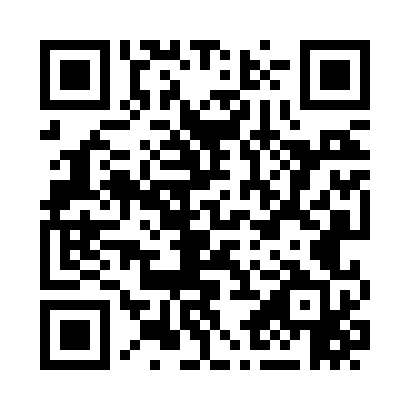 Prayer times for Tanwax, Washington, USAMon 1 Jul 2024 - Wed 31 Jul 2024High Latitude Method: Angle Based RulePrayer Calculation Method: Islamic Society of North AmericaAsar Calculation Method: ShafiPrayer times provided by https://www.salahtimes.comDateDayFajrSunriseDhuhrAsrMaghribIsha1Mon3:165:181:135:269:0711:102Tue3:165:191:135:269:0711:103Wed3:165:201:135:269:0711:104Thu3:175:201:145:269:0611:105Fri3:175:211:145:269:0611:106Sat3:185:221:145:269:0611:097Sun3:195:231:145:269:0511:088Mon3:215:231:145:269:0511:079Tue3:225:241:145:269:0411:0610Wed3:235:251:145:269:0311:0511Thu3:255:261:155:269:0311:0312Fri3:275:271:155:259:0211:0213Sat3:285:281:155:259:0111:0114Sun3:305:291:155:259:0110:5915Mon3:325:301:155:259:0010:5816Tue3:335:311:155:258:5910:5617Wed3:355:321:155:258:5810:5418Thu3:375:331:155:248:5710:5319Fri3:395:341:155:248:5610:5120Sat3:415:351:155:248:5510:4921Sun3:425:361:155:238:5410:4822Mon3:445:371:155:238:5310:4623Tue3:465:391:165:238:5210:4424Wed3:485:401:165:228:5110:4225Thu3:505:411:165:228:5010:4026Fri3:525:421:165:218:4810:3827Sat3:545:431:165:218:4710:3628Sun3:565:441:155:218:4610:3429Mon3:585:461:155:208:4510:3230Tue4:005:471:155:208:4310:3031Wed4:015:481:155:198:4210:28